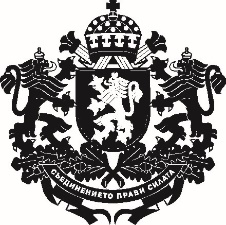 РЕПУБЛИКА БЪЛГАРИЯЗаместник-министър на земеделието, храните и горите……………………………………………………………… г.ДОКЛАДотот д-р Лозана Василева - заместник-министър на земеделието, храните и горитеОтносно: Наредба за изменение и допълнение на Наредба № 6 от 2018 г. за условията и реда за предоставяне на финансова помощ по Национална програма за подпомагане на лозаро-винарския сектор за периода 2019 – 2023 г.УВАЖАЕМА ГОСПОЖО МИНИСТЪР,На 04 май 2020 година влезе в сила Делегиран регламент (ЕС) 2020/592 на Комисията от 30 април 2020 година относно временни извънредни мерки за дерогация от някои разпоредби на Регламент (ЕС) № 1308/2013 на Европейския парламент и на Съвета с цел преодоляване на смущенията на пазара в сектора на плодовете и зеленчуците и лозаро-винарския сектор, породени от пандемията от COVID-19 и свързаните с нея мерки. Регламента предвижда кризисни мерки в лозаро-винарския сектор, които могат да се прилагат от държавите членки. Съгласно нуждите на сектора в България, решението е страната да прилага Мярка „Кризисно съхранение на вино“, която отговаря на нуждите на сектора в България, като за нейното прилагане е необходимо да бъде допълнена Наредба № 6 от 2018 г. за условията и реда за предоставяне на финансова помощ по Национална програма за подпомагане на лозаро-винарския сектор за периода 2019 – 2023 г.Мярка „Кризисно съхранение на вино“ ще се прилага в България само през финансовата 2020 г. Тя е насочена към винопроизводителите, които поради пандемията от COVID-19 няма да успеят да реализират за търговски цели своята продукция от вино в близките месеци. Мярката представлява предоставяне на финансова помощ за съхранение на бутилирано вино в данъчни складове или на вино в съдове за съхранение в обектите за производство на вино. В резултат на извършено пазарно проучване помощта е определена в размер на 0,04 лв. за литър вино за един месец на съхранение, като периодът на съхранение, за който винопроизводителите могат да кандидатстват, е от 4 май до 20 септември 2020 г. Не се допуска извеждане на виното от склад преди да е изтекъл периодът на съхранение, за който кандидатът по мярката е одобрен и е сключил договор  с ДФ „Земеделие“ за предоставяне на финансова помощ.Предвидено е заявление за предоставяне на финансова помощ по мярка „Кризисно съхранение на вино“ да се подава в централно управление на ДФЗ.  Изпълнителният директор на ДФЗ със заповед ще определи периода на прием по мярката, бюджета и образците на документи за кандидатстване по мярката. Предвидено е заповедта да се публикува на интернет страницата на ДФЗ в срок от 5 работни дни от обнародване на наредбата в „Държавен вестник“. Предвидено е извършването на две проверки на място по мярката – преди сключване на договор с ДФЗ и в края на периода на съхранение на виното.Винопроизводителите, одобрени по мярката, ще получат финансовото подпомагане за съхранение на вино след като на проверката на място в края на периода за съхранение бъде установено пълно съответствие с договореното с ДФЗ. Крайният срок за изплащане на финансовата помощ е 15 октомври 2020 г.Предоставянето на финансова помощ за винопроизводителите за съхранение на виното, което не могат да реализират за търговски цели, в момент на извънредна икономическа обстановка, осигурява на сектора стабилност и запазване на пазарният потенциал.Допълненията в наредбата са насочени към намаляване на загубите на винопроизводителите, засегнати от пандемията от COVID-19. По мярка „Инвестиции в предприятия“ в наредбата е предвидено през финансовата 2020 г. да не се прилага рестрикцията, която не позволява на кандидат да подава заявление при прием по мярката, ако не е подал заявление за изплащане на финансова помощ по сключен договор от предходен прием. Облекчаването на изискването за 2020 г. се обуславя от необходимостта да бъде предоставена възможност за финансово подпомагане на винопроизводителите в условията на извънредна икономическа обстановка. Задължително условие обаче е, второто подадено заявление по мярката да бъде за изпълнение на дейности, различни от вече договорените.Предвидено е изменение на изискването към кандидатите по мярка „Събиране на реколтата на зелено“ по отношение на условията за поддържане на земята в добро земеделско и екологично състояние (кръстосано съответствие). Променен е срокът за това задължение от 5 финансови години следващи годината на получаване на финансова помощ по мярката на 1 календарна година считано от 1 януари на годината следваща годината, в която е предоставено плащане по мярката. Това изменение e с цел облекчаване на изискванията към кандидатите по мярка „Събиране на реколтата на зелено“, която е с кризисен характер и е съобразено с разпоредбите на приложимото европейско законодателство.Потенциално заинтересовани страни от приемането на наредбата са 288 винопроизводители, които в резултат на извънредната пазарна ситуация могат да претърпят икономически загуби, причинени от невъзможността да пласират произведеното вино. Заинтересованите администрации са Министерството на земеделието, храните и горите, Държавен фонд „Земеделие“ и Изпълнителната агенция по лозата и виното.Потенциалният риск от неприемането или ненавременното приемане на наредбата е липса на правна регулация за предприемане на извънредни мерки в условията на извънредно, кризисно положение в сектора.Наредбата не изисква от бенефициентите да представят документи и информация, които администрацията може да получи по служебен път. Наредбата за изменение и допълнение не води до въздействие върху държавния бюджет. Средствата за нейното прилагане ще бъдат осигурени от бюджета на Националната програма за подпомагане на лозаро-винарския сектор за периода 2019 – 2023 г. За приемането на акт не са необходими допълнителни разходи/трансфери и други плащания. Не се предвиждат допълнителни разходи и за нейните адресати.Наредбата не съдържа разпоредби, транспониращи актове на Европейския съюз, поради което не е приложена таблица на съответствието с правото на Европейския съюз.    Съгласно чл. 26, ал. 3 и 4 от Закона за нормативните актове проектът на доклад (мотиви) и проектът на наредба са публикувани на интернет страницата на Министерството на земеделието, храните и горите и на Портала за обществени консултации с 14-дневен срок за предложения и становища. Прилагането на тази разпоредба, определяща по-кратък срок, произтича от необходимостта да бъдат предприети своевременни действия по осигуряване на кризисно подпомагане в условията на извънредна икономическа обстановка. Прилагането на мярката е обвързано и с необходимостта от акредитация на процедурата по нейното прилагане, което от своя страна също изисква време и е обвързано с приемането на нормативния акт. Своевременното предоставяне на правна рамка, която да урежда обществено-правните отношение при криза, е от съществено значение за устойчивото подпомагане на сектора.Съгласно чл. 26, ал. 5 от Закона за нормативните актове справката за постъпилите предложения от проведената обществена консултация заедно с обосновка за неприетите предложения е публикувана на интернет страницата на Министерството на земеделието, храните и горите и на Портала за обществени консултации.Проектът е съгласуван в съответствие с Правилата за изготвяне и съгласуване на проекти на актове в системата на Министерството на земеделието, храните и горите. Направените целесъобразни бележки и предложения са отразени.УВАЖАЕМА ГОСПОЖО Министър,Във връзка с гореизложеното и на основание чл. 56, ал. 3 от Закона за прилагане на Общата организация на пазарите на земеделски продукти на Европейския съюз, предлагам да одобрите Наредбата за изменение и допълнение на Наредба № 6 от 2018 г. за условията и реда за предоставяне на финансова помощ по национална програма за подпомагане на лозаро-винарския сектор за периода 2019 – 2023 г.С уважение,д-р ЛОЗАНА ВАСИЛЕВА Заместник-министър  	ДОМИНИСТЪРА НА ЗЕМЕДЕЛИЕТО, ХРАНИТЕ И ГОРИТЕг-жа Десислава ТаневаОДОБРИЛ,МИНИСТЪР НА ЗЕМЕДЕЛИЕТО, ХРАНИТЕ И ГОРИТЕ:Десислава ТаневаПриложениe: Наредба за изменение и допълнение на Наредба № 6 от 2018 г.Справка за отразяване на постъпилите становища;Справка за отразяване на предложенията и становищата от проведената обществена консултация;Постъпили становища.